UNDERGRADUATE CURRICULUM COMMITTEE (UCC)
PROPOSAL FORM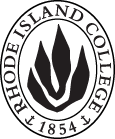 Cover page	scroll over blue text to see further important instructions: [if not working select “COMMents on rollover” in your Word preferences under view] please read these.N.B. Please do not use highlight to select choices within a category but simply delete the options that do not apply to your proposal (e.g. in A.2 if this is a course revision proposal, just delete the creation and deletion options and the various program ones, so it reads “course revision”) Do not ever delete any of the numbered categories—if they do not apply leave them blank. ALL numbered categories in section (A) must be completed. If there are no resources impacted it is okay to put “none” in A. 7B.  NEW OR REVISED COURSES  Delete section B if the proposal does not include a new or revised course. As in section A. do not highlight but simply delete suggested options not being used. Always fill in b. 1 and B. 3 for context.D. SignaturesChanges that affect General Education in any way MUST be approved by ALL Deans and COGE Chair.Changes that directly impact more than one department/program MUST have the signatures of all relevant department chairs, program directors, and their relevant dean (e.g. when creating/revising a program using courses from other departments/programs). Check UCC manual 4.2 for further guidelines on whether the signatures need to be approval or acknowledgement.Proposals that do not have appropriate approval signatures will not be considered. Type in name of person signing and their position/affiliation.Send electronic files of this proposal and accompanying catalog copy to curriculum@ric.edu and a printed signature copy of this whole form to the current Chair of UCC. Check UCC website for due dates.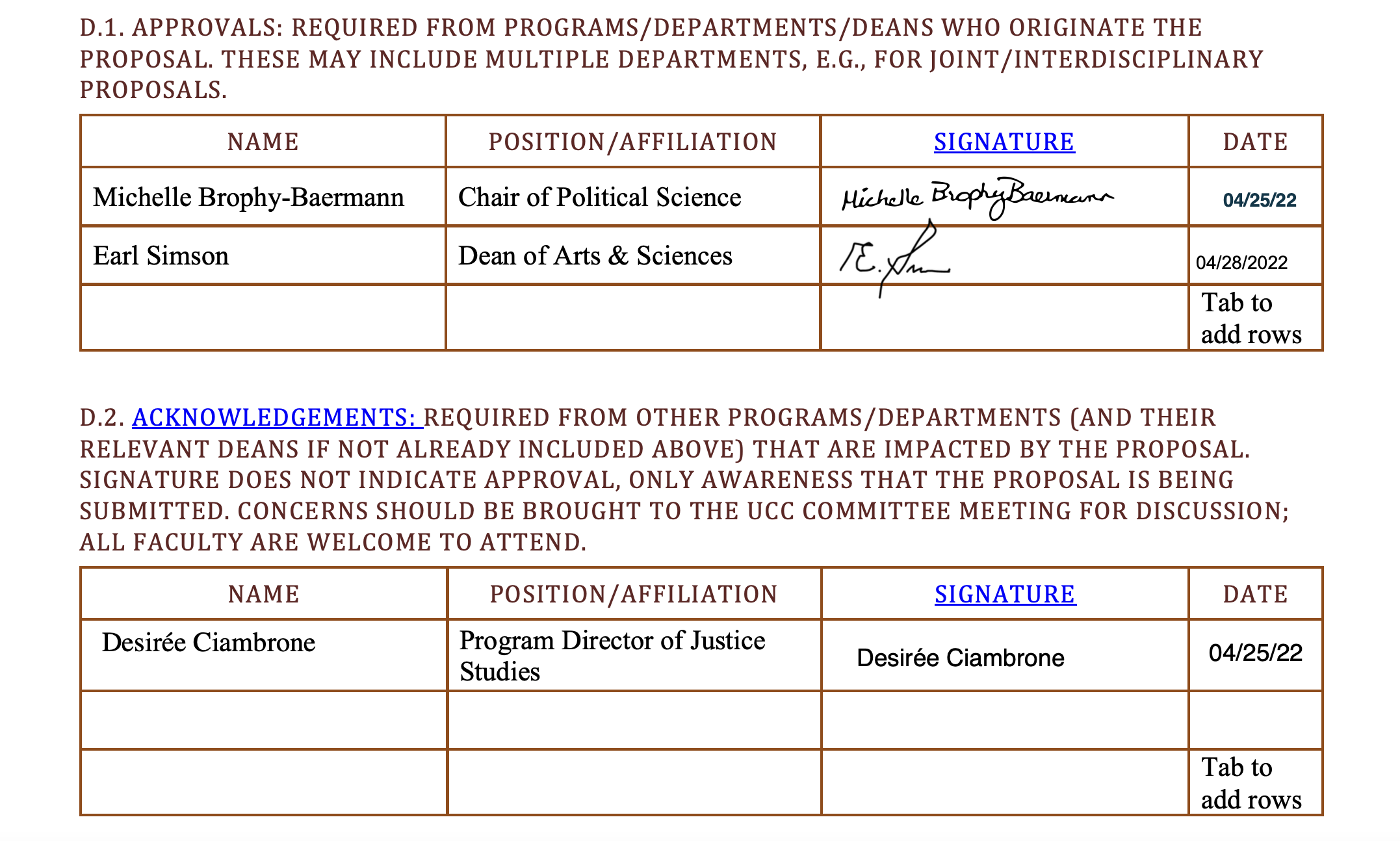 A.1. Course or programPol 335 Jurisprudence and the American Judicial ProcessPol 335 Jurisprudence and the American Judicial ProcessPol 335 Jurisprudence and the American Judicial ProcessPol 335 Jurisprudence and the American Judicial ProcessReplacing A. 1b. Academic unitFaculty of Arts and Sciences | Faculty of Arts and Sciences | Faculty of Arts and Sciences | Faculty of Arts and Sciences | A.2. Proposal typeCourse:  revision Course:  revision Course:  revision Course:  revision A.3. OriginatorThomas SchmelingHome departmentPolitical SciencePolitical SciencePolitical ScienceA.4. Context and Rationale Note: Must include additional information in smart tip for all new programsProposal:  Renumber POL335 to POL330Minor revision to course descriptionChange to four credits.The Law & Courts courses in Political Science are currently numbered 331-335. The higher number or 335 sometimes makes students think that it should be taken after the other courses.  While POL 335 is not a prerequisite for any of the other courses, it is more general in its focus and is appropriate a first or second law coursePOL335 is one of the few remaining Political Science courses that have not been converted from 3 to 4 credits. This is largely due to the course having been taught by adjunct faculty in recent years.The description is updated to reduce the use of passive voice and add clarity regarding content.  The rationale for the change to four credits is largely pedagogical, though it will have other benefits as well.Incorporation of active learning components: In a course that focuses on courts and court decisions, a “you be the judge” segment provides an apt context for active student learning.  After exposure to relevant principles of law though readings and lecture, and exploration the implications of these principles in class discussion, students are presented with a hypothetical fact situation and asked play the role of a juror or judge applying the legal principles they have learned to render a decision and explain their reasoning.  This can be done in several ways:A. Students role-play as trial judges, rendering a verdict based on case facts and the law.  This allows them to test their knowledge of legal principles. In debriefing after the simulation, the decision of the real-life judge is revealed. Comparing that decision to their own not only helps them understand the principles better, but also illustrates the role of judicial discretion and why different judges can reach different verdict under the same set of facts.B. Students role-play as jurors rendering a verdict. This tests their knowledge of legal principles and helps them understand the dynamics of collective decision-making.  Comparing their own experience with videos of actual jury deliberations allows them to understand jury dynamics more fully.C. Students role play as appellate judges reviewing the decision of a lower court.  Appellate courts are collegial bodies so this amounts to a group learning exercise. In addition to applying legal rules, students must argue persuasively to convince the other judges in the group and marshal support for their proposed decision. Appellate decisions are also (mostly) written decisions, so this provides an opportunity for in-class writing exercises.One such exercises each week of class would easily fill the additional hour of contact time created by the move to 4 creditsProposal:  Renumber POL335 to POL330Minor revision to course descriptionChange to four credits.The Law & Courts courses in Political Science are currently numbered 331-335. The higher number or 335 sometimes makes students think that it should be taken after the other courses.  While POL 335 is not a prerequisite for any of the other courses, it is more general in its focus and is appropriate a first or second law coursePOL335 is one of the few remaining Political Science courses that have not been converted from 3 to 4 credits. This is largely due to the course having been taught by adjunct faculty in recent years.The description is updated to reduce the use of passive voice and add clarity regarding content.  The rationale for the change to four credits is largely pedagogical, though it will have other benefits as well.Incorporation of active learning components: In a course that focuses on courts and court decisions, a “you be the judge” segment provides an apt context for active student learning.  After exposure to relevant principles of law though readings and lecture, and exploration the implications of these principles in class discussion, students are presented with a hypothetical fact situation and asked play the role of a juror or judge applying the legal principles they have learned to render a decision and explain their reasoning.  This can be done in several ways:A. Students role-play as trial judges, rendering a verdict based on case facts and the law.  This allows them to test their knowledge of legal principles. In debriefing after the simulation, the decision of the real-life judge is revealed. Comparing that decision to their own not only helps them understand the principles better, but also illustrates the role of judicial discretion and why different judges can reach different verdict under the same set of facts.B. Students role-play as jurors rendering a verdict. This tests their knowledge of legal principles and helps them understand the dynamics of collective decision-making.  Comparing their own experience with videos of actual jury deliberations allows them to understand jury dynamics more fully.C. Students role play as appellate judges reviewing the decision of a lower court.  Appellate courts are collegial bodies so this amounts to a group learning exercise. In addition to applying legal rules, students must argue persuasively to convince the other judges in the group and marshal support for their proposed decision. Appellate decisions are also (mostly) written decisions, so this provides an opportunity for in-class writing exercises.One such exercises each week of class would easily fill the additional hour of contact time created by the move to 4 creditsProposal:  Renumber POL335 to POL330Minor revision to course descriptionChange to four credits.The Law & Courts courses in Political Science are currently numbered 331-335. The higher number or 335 sometimes makes students think that it should be taken after the other courses.  While POL 335 is not a prerequisite for any of the other courses, it is more general in its focus and is appropriate a first or second law coursePOL335 is one of the few remaining Political Science courses that have not been converted from 3 to 4 credits. This is largely due to the course having been taught by adjunct faculty in recent years.The description is updated to reduce the use of passive voice and add clarity regarding content.  The rationale for the change to four credits is largely pedagogical, though it will have other benefits as well.Incorporation of active learning components: In a course that focuses on courts and court decisions, a “you be the judge” segment provides an apt context for active student learning.  After exposure to relevant principles of law though readings and lecture, and exploration the implications of these principles in class discussion, students are presented with a hypothetical fact situation and asked play the role of a juror or judge applying the legal principles they have learned to render a decision and explain their reasoning.  This can be done in several ways:A. Students role-play as trial judges, rendering a verdict based on case facts and the law.  This allows them to test their knowledge of legal principles. In debriefing after the simulation, the decision of the real-life judge is revealed. Comparing that decision to their own not only helps them understand the principles better, but also illustrates the role of judicial discretion and why different judges can reach different verdict under the same set of facts.B. Students role-play as jurors rendering a verdict. This tests their knowledge of legal principles and helps them understand the dynamics of collective decision-making.  Comparing their own experience with videos of actual jury deliberations allows them to understand jury dynamics more fully.C. Students role play as appellate judges reviewing the decision of a lower court.  Appellate courts are collegial bodies so this amounts to a group learning exercise. In addition to applying legal rules, students must argue persuasively to convince the other judges in the group and marshal support for their proposed decision. Appellate decisions are also (mostly) written decisions, so this provides an opportunity for in-class writing exercises.One such exercises each week of class would easily fill the additional hour of contact time created by the move to 4 creditsProposal:  Renumber POL335 to POL330Minor revision to course descriptionChange to four credits.The Law & Courts courses in Political Science are currently numbered 331-335. The higher number or 335 sometimes makes students think that it should be taken after the other courses.  While POL 335 is not a prerequisite for any of the other courses, it is more general in its focus and is appropriate a first or second law coursePOL335 is one of the few remaining Political Science courses that have not been converted from 3 to 4 credits. This is largely due to the course having been taught by adjunct faculty in recent years.The description is updated to reduce the use of passive voice and add clarity regarding content.  The rationale for the change to four credits is largely pedagogical, though it will have other benefits as well.Incorporation of active learning components: In a course that focuses on courts and court decisions, a “you be the judge” segment provides an apt context for active student learning.  After exposure to relevant principles of law though readings and lecture, and exploration the implications of these principles in class discussion, students are presented with a hypothetical fact situation and asked play the role of a juror or judge applying the legal principles they have learned to render a decision and explain their reasoning.  This can be done in several ways:A. Students role-play as trial judges, rendering a verdict based on case facts and the law.  This allows them to test their knowledge of legal principles. In debriefing after the simulation, the decision of the real-life judge is revealed. Comparing that decision to their own not only helps them understand the principles better, but also illustrates the role of judicial discretion and why different judges can reach different verdict under the same set of facts.B. Students role-play as jurors rendering a verdict. This tests their knowledge of legal principles and helps them understand the dynamics of collective decision-making.  Comparing their own experience with videos of actual jury deliberations allows them to understand jury dynamics more fully.C. Students role play as appellate judges reviewing the decision of a lower court.  Appellate courts are collegial bodies so this amounts to a group learning exercise. In addition to applying legal rules, students must argue persuasively to convince the other judges in the group and marshal support for their proposed decision. Appellate decisions are also (mostly) written decisions, so this provides an opportunity for in-class writing exercises.One such exercises each week of class would easily fill the additional hour of contact time created by the move to 4 creditsProposal:  Renumber POL335 to POL330Minor revision to course descriptionChange to four credits.The Law & Courts courses in Political Science are currently numbered 331-335. The higher number or 335 sometimes makes students think that it should be taken after the other courses.  While POL 335 is not a prerequisite for any of the other courses, it is more general in its focus and is appropriate a first or second law coursePOL335 is one of the few remaining Political Science courses that have not been converted from 3 to 4 credits. This is largely due to the course having been taught by adjunct faculty in recent years.The description is updated to reduce the use of passive voice and add clarity regarding content.  The rationale for the change to four credits is largely pedagogical, though it will have other benefits as well.Incorporation of active learning components: In a course that focuses on courts and court decisions, a “you be the judge” segment provides an apt context for active student learning.  After exposure to relevant principles of law though readings and lecture, and exploration the implications of these principles in class discussion, students are presented with a hypothetical fact situation and asked play the role of a juror or judge applying the legal principles they have learned to render a decision and explain their reasoning.  This can be done in several ways:A. Students role-play as trial judges, rendering a verdict based on case facts and the law.  This allows them to test their knowledge of legal principles. In debriefing after the simulation, the decision of the real-life judge is revealed. Comparing that decision to their own not only helps them understand the principles better, but also illustrates the role of judicial discretion and why different judges can reach different verdict under the same set of facts.B. Students role-play as jurors rendering a verdict. This tests their knowledge of legal principles and helps them understand the dynamics of collective decision-making.  Comparing their own experience with videos of actual jury deliberations allows them to understand jury dynamics more fully.C. Students role play as appellate judges reviewing the decision of a lower court.  Appellate courts are collegial bodies so this amounts to a group learning exercise. In addition to applying legal rules, students must argue persuasively to convince the other judges in the group and marshal support for their proposed decision. Appellate decisions are also (mostly) written decisions, so this provides an opportunity for in-class writing exercises.One such exercises each week of class would easily fill the additional hour of contact time created by the move to 4 creditsA.5. Student impactMust include to explain why this change is being made?POL 335 is one of a small number of Poli Sci courses that never transitioned to 4 credits. The inconsistency confuses students, and they tend to avoid from 3 credit courses.•The additional credit makes it easier for students to maintain a full-time course load with 3 courses. •Increased contact hours allows more in depth coverage and coverage of more topics.POL 335 is one of a small number of Poli Sci courses that never transitioned to 4 credits. The inconsistency confuses students, and they tend to avoid from 3 credit courses.•The additional credit makes it easier for students to maintain a full-time course load with 3 courses. •Increased contact hours allows more in depth coverage and coverage of more topics.POL 335 is one of a small number of Poli Sci courses that never transitioned to 4 credits. The inconsistency confuses students, and they tend to avoid from 3 credit courses.•The additional credit makes it easier for students to maintain a full-time course load with 3 courses. •Increased contact hours allows more in depth coverage and coverage of more topics.POL 335 is one of a small number of Poli Sci courses that never transitioned to 4 credits. The inconsistency confuses students, and they tend to avoid from 3 credit courses.•The additional credit makes it easier for students to maintain a full-time course load with 3 courses. •Increased contact hours allows more in depth coverage and coverage of more topics.POL 335 is one of a small number of Poli Sci courses that never transitioned to 4 credits. The inconsistency confuses students, and they tend to avoid from 3 credit courses.•The additional credit makes it easier for students to maintain a full-time course load with 3 courses. •Increased contact hours allows more in depth coverage and coverage of more topics.A.6.a. Impact on other programs This course counts as a restricted elective in the Justice Studies major and minor. Adds 1 credit to the lower possible total credits of that major or minor for students who choose this course, and they will need to update this change on their Rhode Map.This course counts as a restricted elective in the Justice Studies major and minor. Adds 1 credit to the lower possible total credits of that major or minor for students who choose this course, and they will need to update this change on their Rhode Map.This course counts as a restricted elective in the Justice Studies major and minor. Adds 1 credit to the lower possible total credits of that major or minor for students who choose this course, and they will need to update this change on their Rhode Map.This course counts as a restricted elective in the Justice Studies major and minor. Adds 1 credit to the lower possible total credits of that major or minor for students who choose this course, and they will need to update this change on their Rhode Map.This course counts as a restricted elective in the Justice Studies major and minor. Adds 1 credit to the lower possible total credits of that major or minor for students who choose this course, and they will need to update this change on their Rhode Map.A.6.b. Will this impact transfer agreements? Explain how and list what needs to be updated.None- This course is not in any transfer agreementNone- This course is not in any transfer agreementNone- This course is not in any transfer agreementNone- This course is not in any transfer agreementNone- This course is not in any transfer agreementA.7. Resource impactFaculty PT & FT: One additional load hour for the instructor.One additional load hour for the instructor.One additional load hour for the instructor.One additional load hour for the instructor.A.7. Resource impactLibrary:NoneNoneNoneNoneA.7. Resource impactTechnologyNoneNoneNoneNoneA.7. Resource impactFacilities:NoneNoneNoneNoneA.8. Semester effectiveFall 2022 A.9. Rationale if sooner than next Fall A.9. Rationale if sooner than next FallA.10. INSTRUCTIONS FOR CATALOG COPY:  Use the Word copy versions of the catalog sections found on the UCC Forms and Information page. Cut and paste into a single file ALL the relevant pages from the college catalog that need to be changed. Use tracked changes feature to show how the catalog will be revised as you type in the revisions. If totally new copy, indicate where it should go in the catalog. If making related proposals a single catalog copy that includes all changes is preferred. Send catalog copy as a separate single Word file along with this form.A.10. INSTRUCTIONS FOR CATALOG COPY:  Use the Word copy versions of the catalog sections found on the UCC Forms and Information page. Cut and paste into a single file ALL the relevant pages from the college catalog that need to be changed. Use tracked changes feature to show how the catalog will be revised as you type in the revisions. If totally new copy, indicate where it should go in the catalog. If making related proposals a single catalog copy that includes all changes is preferred. Send catalog copy as a separate single Word file along with this form.A.10. INSTRUCTIONS FOR CATALOG COPY:  Use the Word copy versions of the catalog sections found on the UCC Forms and Information page. Cut and paste into a single file ALL the relevant pages from the college catalog that need to be changed. Use tracked changes feature to show how the catalog will be revised as you type in the revisions. If totally new copy, indicate where it should go in the catalog. If making related proposals a single catalog copy that includes all changes is preferred. Send catalog copy as a separate single Word file along with this form.A.10. INSTRUCTIONS FOR CATALOG COPY:  Use the Word copy versions of the catalog sections found on the UCC Forms and Information page. Cut and paste into a single file ALL the relevant pages from the college catalog that need to be changed. Use tracked changes feature to show how the catalog will be revised as you type in the revisions. If totally new copy, indicate where it should go in the catalog. If making related proposals a single catalog copy that includes all changes is preferred. Send catalog copy as a separate single Word file along with this form.A.10. INSTRUCTIONS FOR CATALOG COPY:  Use the Word copy versions of the catalog sections found on the UCC Forms and Information page. Cut and paste into a single file ALL the relevant pages from the college catalog that need to be changed. Use tracked changes feature to show how the catalog will be revised as you type in the revisions. If totally new copy, indicate where it should go in the catalog. If making related proposals a single catalog copy that includes all changes is preferred. Send catalog copy as a separate single Word file along with this form.A.10. INSTRUCTIONS FOR CATALOG COPY:  Use the Word copy versions of the catalog sections found on the UCC Forms and Information page. Cut and paste into a single file ALL the relevant pages from the college catalog that need to be changed. Use tracked changes feature to show how the catalog will be revised as you type in the revisions. If totally new copy, indicate where it should go in the catalog. If making related proposals a single catalog copy that includes all changes is preferred. Send catalog copy as a separate single Word file along with this form.A.11. List here (with the relevant urls), any RIC website pages that will need to be updated (to which your department does not have access) if this proposal is approved, with an explanation as to what needs to be revised:A.11. List here (with the relevant urls), any RIC website pages that will need to be updated (to which your department does not have access) if this proposal is approved, with an explanation as to what needs to be revised:A.11. List here (with the relevant urls), any RIC website pages that will need to be updated (to which your department does not have access) if this proposal is approved, with an explanation as to what needs to be revised:A.11. List here (with the relevant urls), any RIC website pages that will need to be updated (to which your department does not have access) if this proposal is approved, with an explanation as to what needs to be revised:A.11. List here (with the relevant urls), any RIC website pages that will need to be updated (to which your department does not have access) if this proposal is approved, with an explanation as to what needs to be revised:A.11. List here (with the relevant urls), any RIC website pages that will need to be updated (to which your department does not have access) if this proposal is approved, with an explanation as to what needs to be revised:Old (for revisions only)ONLY include information that is being revised, otherwise leave blank. NewExamples are provided within some of the boxes for guidance, delete just the examples that do not apply.B.1. Course prefix and number POL 335POL 330B.2. Cross listing number if anyNONEB.3. Course title Jurisprudence and the American Judicial ProcessJurisprudence and the American Judicial ProcessB.4. Course description The nature of law is examined through the analysis of selected theories of jurisprudence. Attention is given to judicial organization and process, judicial administration and politics, and judicial behavior at both the state and national levels.Students examine and compare theories of law and legal reasoning, focusing on how judges determine what the law is and apply it to decide cases across different areas of law. B.5. Prerequisite(s)One 200-level political science course or consent of department chair.One 200-level political science course or consent of department chair.B.6. OfferedAs neededAs needed.B.7. Contact hours 34B.8. Credit hours34B.9. Justify differences if anyB.10. Grading system Letter grade  Letter grade  B.11. Instructional methodsLecture LectureB.11.a  Delivery MethodOn campus On campus B.12.  CATEGORIES       12. a. How to be usedRestricted elective for major/minor  | Free elective Restricted elective for major/minor  | Free elective       12 b. Is this an Honors          course?NONO       12. c. General Education          N.B. Connections must include at                      least 50% Standard Classroom          instruction.NO  |NO |       12. d.  Writing in the        Discipline (WID)NONOB.13. How will student performance be evaluated?Attendance  | Class participation |  Exams  |  Papers  | Class Work  | Quizzes |Attendance  | Class participation |  Exams  |  Papers  | Class Work  | Quizzes |B.14 Recommended class-size≤30≤30B.15. Redundancy statementB. 16. Other changes, if anyB.17. Course learning outcomes: List each one in a separate rowProfessional Org.Standard(s), if relevantHow will each outcome be measured?Students understand and articulate different views of the nature of law and the implications of eachExamsPapersIn- class discussionExercises & SimulationsStudents understand the main elements of the judicial process in civil and criminal cases and can apply them.ExamsPapersIn- class discussionExercises & SimulationsStudents understand the main principles of various areas of law and can apply them.ExamsPapersIn- class discussionExercises & SimulationsB.18. Topical outline: DO NOT INSERT WHOLE SYLLABUS, JUST A TWO-TIER TOPIC OUTLINE. Proposals that ignore this request will be returned for revision.LawPurposes, sources, and types.CourtsTrial Process and appellate processJudicial DecisionsExplore normative models of judicial decision making in diverse contexts- how should judges decide?In-depth Study of an area of substantive law Criminal LawTort LawProperty LawContract LawConstitutional Law